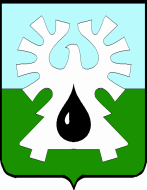     МУНИЦИПАЛЬНОЕ ОБРАЗОВАНИЕ ГОРОД УРАЙ    ХАНТЫ-МАНСИЙСКИЙ АВТОНОМНЫЙ ОКРУГ- ЮГРА     ДУМА  ГОРОДА УРАЙ      ПРЕДСЕДАТЕЛЬ      РАСПОРЯЖЕНИЕот 26.03.2020 		                                                                              №18 -од О проведении тридцать седьмого заседания Думы города Урай шестого созыва      В соответствии с планом работы Думы города Урай шестого созыва, утвержденного решением Думы города от 19.12.2019 №100:Провести тридцать седьмое заседание Думы города Урай шестогосозыва 23.04.2020 в 9-00 часов. Начало работы постоянных комиссий с 14.04.2020, совещание депутатов поподготовке проведения заседания Думы- 20.04.2020.      2. Включить в проект повестки тридцать  седьмого заседания Думы города Урай шестого созыва следующие вопросы:1). Отчет о результатах деятельности  Думы города Урай за 2019 год.      2). Отчет о деятельности Контрольно-счетной палаты города Урай за 2019 год.      3). Отчет «О ходе выполнения Программы «Комплексное развитие систем коммунальной инфраструктуры города Урай Ханты-Мансийского автономного округа - Югры на 2017-2026 годы» за 2019 год, в т.ч. о  реализации дорожной карты по каждому разделу программы за прошедший год. (рекомендация Думы города Урай от 12.07.2017)      4). О ходе подготовки к проведению культурно-массовых мероприятий, посвященных празднованию 55-летия города Урай.      3. Администрации города Урай представить проекты документов в Думу города по вносимым вопросам (включая электронный вариант) с визами согласования, заключениями Контрольно-счетной палаты города, согласно приложению.      4. В случае неподготовленности вопроса к указанному сроку ответственным представить соответствующую информацию в аппарат Думы города.     Председатель     Думы города Урай                                                                        Г.П. Александрова  Приложениек распоряжению председателя Думы города Урай от 26.03.2020 № 18-одГрафиквнесения проектов решений для согласования в аппарате Думы и документов к 37-му заседанию  Думы города№п/пНаименование вопросаСроки  внесенияСроки  внесения№п/пНаименование вопросав КСПв Думу1Отчет о результатах деятельности  Думы города Урай за 2019 год.-01.04.20202Отчет о деятельности Контрольно-счетной палаты города Урай за 2019 год.внесен01.04.20203Отчет «О ходе выполнения Программы «Комплексное развитие систем коммунальной инфраструктуры города Урай Ханты-Мансийского автономного округа - Югры на 2017-2026 годы» за 2019 год, в т.ч. о  реализации дорожной карты по каждому разделу программы за прошедший год. (рекомендация Думы города Урай от 12.07.2017)-09.04.20204О ходе подготовки к проведению культурно-массовых мероприятий, посвященных празднованию 55-летия города Урай.-09.04.2020Дополнительные вопросы  в  повестку (проекты решений для согласования в  аппарате Думы)  Дополнительные вопросы  в  повестку (проекты решений для согласования в  аппарате Думы)  до 06.04.2020до 06.04.2020